  Get Exam Ready!Theme 2: Hometown, neighbourhood & regionUse this pack to organise your revision. Once you have completed each section tick it off here.Topic VocabularyYou need to be able to recognise and understand this list of vocabulary to ensure success in your exams. Use this method to help you memorise the vocabulary.1. Learn the meanings firstCover up the English and test yourself: Look – cover – say (the English) – check Test yourself again: Look – cover – write (the English) – check When you have 100% correct, move on2. Learn the spellingsCover up the French and test yourself: Look – cover – write (the French) – check Work with a group of 10 words each time.Higher TierKey VerbsComplete the verb tables and keep practicing your verb endings.Spicy PhrasesLook back through your classwork and write a list of spicy phrases you can use to discuss the following subtopics.General Conversation Speaking Questions1.	Décris ta ville?___________________________________________________________________________________________________________________________________________________________________________________________________________________________________________________2.	Qu’est-ce qu’il y a dans ta région ?___________________________________________________________________________________________________________________________________________________________________________________________________________________________________________________3.	Qu’est-ce qu’on peut faire dans ta région ?___________________________________________________________________________________________________________________________________________________________________________________________________________________________________________________4.	Tu préfèrerais habiter à la campagne ou en ville ? Pourquoi ?___________________________________________________________________________________________________________________________________________________________________________________________________________________________________________________5.	Qu’est-ce qu’il y a pour les touristes dans ta région ? Qu’est-ce qu’on peut faire ? ___________________________________________________________________________________________________________________________________________________________________________________________________________________________________________________6.	Qu’est-ce que tu as fait récemment dans ta ville ?___________________________________________________________________________________________________________________________________________________________________________________________________________________________________________________7.	Qu’est-ce que tu feras dans ta ville ce weekend s’il fait beau. Et s’il pleut ?___________________________________________________________________________________________________________________________________________________________________________________________________________________________________________________8.	Qu’est-ce que tu aimerais changer dans ta ville ?___________________________________________________________________________________________________________________________________________________________________________________________________________________________________________________9.	Comment vas-tu à l’école ?___________________________________________________________________________________________________________________________________________________________________________________________________________________________________________________10.	Quels sont les avantages de ta ville ? ___________________________________________________________________________________________________________________________________________________________________________________________________________________________________________________Role Play CardsRole Play 1You are talking to your French friend about your local area.The teacher will play the part of your friend and will speak first.  You must address your friend as tu.You will talk to the teacher using the five prompts below. • where you see – ? – you must ask a question • where you see – ! – you must respond to something you have not preparedTask:          1. Où habites-tu ?__________________________________________________________________________________________________________________________________________________________________2. Que penses-tu de ta région ?_________________________________________________________________________________________________________________________________________________________________3. Tu préfèrerais habiter à la campagne ou en ville ?__________________________________________________________________________________________________________________________________________________________________4. Qu’est-ce que tu as fait la semaine dernière ?__________________________________________________________________________________________________________________________________________________________________5.  ____________________________________________________________________________?Role Play 2You are shopping for Christmas presents for your family.The teacher will play the part of the shop assistant and will speak first.You must address the receptionist as ‘vous’. You will talk to the teacher using the five prompts below. • where you see – ? – you must ask a question • where you see – ! – you must respond to something you have not prepared Task:1. Je peux vous aider?__________________________________________________________________________________________________________________________________________________________________2. Le cadeau est pour qui ?__________________________________________________________________________________________________________________________________________________________________3.______________________________________________________________________________________________________________________________________________________________?4. Qu’est-ce que vous pensez des achats en ligne ? __________________________________________________________________________________________________________________________________________________________________5. Comment fêtez-vous Noël en Angleterre ? __________________________________________________________________________________________________________________________________________________________________Photo CardsPhoto Card 1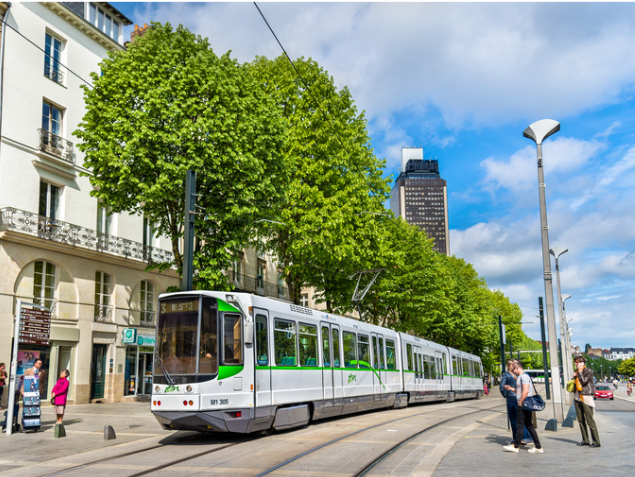 1.	Qu’est-ce qu’il y a sur la photo?____________________________________________________________________________________________________________________________________________________________________________________________________________________________________________________________________________________________________________________________________2.	Que penses-tu de ta région ?____________________________________________________________________________________________________________________________________________________________________________________________________________________________________________________________________________________________________________________________________3.	Tu voudrais habiter dans quel pays ? … Pourquoi ?____________________________________________________________________________________________________________________________________________________________________________________________________________________________________________________________________________________________________________________________________4.	Quels sont les avantages et inconvénients de ta ville/ton village ?____________________________________________________________________________________________________________________________________________________________________________________________________________________________________________________________________________________________________________________________________5.	Tu as fait une excursion dans ta ville ? ____________________________________________________________________________________________________________________________________________________________________________________________________________________________________________________________________________________________________________________________________Photo Card 2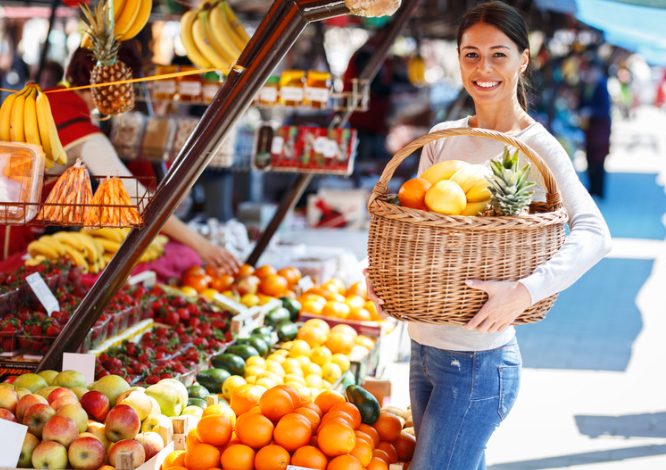 1.	Qu’est-ce qu’il y a sur la photo ?____________________________________________________________________________________________________________________________________________________________________________________________________________________________________________________________________________________________________________________________________2.	Parle-moi de la dernière fois que tu as fait du shopping.___________________________________________________________________________________________________________________________________________________________________________________________________________________________________________________3.	Tu aimerais habiter dans une grande ville ? … Pourquoi ? ___________________________________________________________________________________________________________________________________________________________________________________________________________________________________________________4.	Qu’est-ce que tu vas faire dans ta ville ou ton village la semaine prochaine ?___________________________________________________________________________________________________________________________________________________________________________________________________________________________________________________5.	Décris ta maison.___________________________________________________________________________________________________________________________________________________________________________________________________________________________________________________1.Can I describe my hometown?2.Can I say what you can do in my town?3.Can I describe what my hometown was like in the past?4.Can I say what I did in my town recently?5.Can I discuss the benefits of online shopping vs going to the shops?6.Can I say how I would improve my town?7.Can I discuss the pros and cons of living in a city?8.Can I describe my house?Learn the topic vocabularyPractice the key topic verbs in different tensesDevelop a bank of spicy phrases for each subtopicCreate answers for the general conversation speaking questionsComplete the practice role play cardsComplete the practice photo cardsCheck your English Check your French aiderto helpaniméLivelyarbre l’ (m)Treearmoire l’ (f)Wardrobebâtiment leBuildingbesoin le (avoir de)need (to need)bibliothèque laLibraryboucherie labutcher’s shopbaskets les (f)Trainersboulangerie laBakerybijou lejewel, jewellerybijouterie lajeweller’s shopblouson lecoat/jacketbon marchéCheapbruit leNoisebureau leoffice, studybruyantNoisycaisse laTillcalmeQuietcampagne lacountrysidecarte bancaire labank cardcave laCellarceinture laBeltcélèbreFamousCheck your English Check your French centre commercial leshopping centrechamp leFieldchapeau leHatcharcuterie ladelicatessenchaussette laSockchaussure laShoechemise laShirtchoix leChoicechose laThingcirculation laTrafficcommerces les (m)Shopscolline laHillcommissariat lepolice stationcravate laTiecuisine lakitchen/cookingdéménagerto move houseDémodéold-fashionedDépenserto spend (money)Devoirto have toéconomiserto saveescalier l’ (m)StaircaseEssayerto try onétage l’ (m)floor, storeyfenêtre laWindowferme laFarmfleur laFlowergare larailway stationgare routière labus stationgens les (m)Peoplegilet leWaistcoatgrand magasin ledepartment storeGratuityfree (of charge)habitant l’ (m)Inhabitanthôtel de ville l’ (m)town hallimmeuble l’ (m)block of flatsjardinage leGardeningjupe laSkirtLaverto washCheck your English Check your French librairie laBookshoplivrerto delivermaison la (individuelle/jumelée/mitoyenne)house (detached/semi-detached/terraced)mairie latown hallmanteau leOvercoatmarché leMarketmeubles les (m)Furnituremode laFashion(à la) montagne la(in the) mountain(s)mur leWallmusée leMuseumnettoyerto cleanpantalon leTrousersparc leParkparfum lePerfumepâtisserie lacake shoppauvrePoorperdreto losepièce laRoomplace laSquareportefeuille leWalletporte-monnaie lePurseposerto put downposte lapost officepouvoirto be ableprix lePricepropreclean, tidypull leJumperquartier lequarter, areaquitterto leaverangerto tidyréduireto reduceréduitReducedrez-de-chaussée leground floorrisque leRiskrobe laDressCheck your English Check your French SaleDirtysalle à manger ladining roomsalle de bains laBathroomsalon leliving room, loungesécurité laSafetysoldes les (m)Salesous-sol leBasementstation-service laservice stationtabac lenewsagent’stransport en commun lepublic transportTravaillerto workse trouverto be situatedusine l’ (f)Factoryvendeur le/vendeuse lashop assistantVendreto sellveste laJacketvêtements les (m)Clothesvie laLifeville laTownvitrine lashop windowVivreto livevoisin leNeighbourzone piétonne lapedestrian zoneCheck your English Check your French bricolage leDIY (do it yourself)distractions les (f)things to doécharpe l’ (f)Scarfembouteillage l’ (m)traffic jamendroit l’ (m)Placefermeture laClosurefoulard leScarffour leOvenfoyer leHomeGarderto look afterCheck your English Check your French grande surface laSuperstorelèche-vitrine le (faire du)window shopping (to go window shopping)loyer leRentlumière laLightmarque lamake, label, brandpelouse laLawnpull à capuche leHoodierayon leDepartmentrembourserto reimbursesurchargéOvercrowdedtâche laTaskHabiter - to liveHabiter - to liveHabiter - to liveHabiter - to liveHabiter - to liveHabiter - to liveHabiter - to liveHabiter - to liveImperfectPerfectPresentNear FutureFutureConditionalIYou sgHe/she/weWeYou allTheyAvoir -  to haveAvoir -  to haveAvoir -  to haveAvoir -  to haveAvoir -  to haveAvoir -  to haveAvoir -  to haveAvoir -  to haveAvoir -  to haveAvoir -  to haveAvoir -  to haveAvoir -  to haveAvoir -  to haveAvoir -  to haveImperfectImperfectPerfectPerfectPresentPresentNear FutureNear FutureFutureFutureConditionalConditionalConditionalIYou sgHe/she/weWeYou allTheyÊtre - to beÊtre - to beÊtre - to beÊtre - to beÊtre - to beÊtre - to beÊtre - to beÊtre - to beÊtre - to beÊtre - to beÊtre - to beÊtre - to beÊtre - to beÊtre - to beImperfectImperfectPerfectPerfectPresentPresentNear FutureNear FutureFutureFutureConditionalIIYou sgYou sgHe/she/weHe/she/weWeWeYou allYou allTheyTheyFaire - to doFaire - to doFaire - to doFaire - to doFaire - to doFaire - to doFaire - to doFaire - to doImperfectPerfectPresentNear FutureFutureConditionalIYou sgHe/she/weWeYou allTheyAller - to goAller - to goAller - to goAller - to goAller - to goAller - to goAller - to goAller - to goImperfectPerfectPresentNear FutureFutureConditionalIYou sgHe/she/weWeYou allTheyVoir -  to seeVoir -  to seeVoir -  to seeVoir -  to seeVoir -  to seeVoir -  to seeVoir -  to seeVoir -  to seeImperfectPerfectPresentNear FutureFutureConditionalIYou sgHe/she/weWeYou allTheyDescribe my hometownWhat my town used to be like in the pastWhat you can do in your townWhat I did in my town recentlyPros and cons of online shoppingHow I would improve my townPros and cons of living in a cityWhat my house is like